LEMBAR HASIL PENILAIAN SEJAWAT SEBIDANG ATAU PEER REVIEWKARYA ILMIAH : BUKU*Judul Buku                        : PEREMPUAN DALAM PUSARAN KORUPSI (TELAAH PADA PENYELENGGARA NEGARA)Jumlah Penulis				:  1 Orang Status Pengusul 			              : Penulis pertama / penulis ke………../ penulis korespondensasi**Penulis Buku				: Dr. Amalia Syauket, S.H., M.Si.Identitas Buku				: a. Nomor ISBN	              : 978-623-9158309  b. Edisi		              : I  c. Tahun terbit		: 2019  d. Penerbit		: KREASI CENDEKIA PUSTAKA  e. Jumlah halaman	: 58 Halaman Hasil Penilaian PeerReview :Jakarta, 9 Oktober  2020Reviewer  I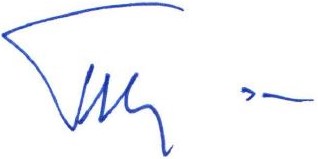 Prof. Dr. M. S. Tumanggor, S.H., M.Si., CTA.NIP. 011912090Jabatan Akademik 	: Profesor/Guru BesarUnit Kerja	: Fakultas Hukum Universitas Bhayangkara Jakarta RayaLEMBAR HASIL PENILAIAN SEJAWAT SEBIDANG ATAU PEER REVIEWKARYA ILMIAH : BUKU*Judul Buku                        : PEREMPUAN DALAM PUSARAN KORUPSI (TELAAH PADA PENYELENGGARA NEGARA)Jumlah Penulis				:  1 Orang Status Pengusul 			                : Penulis pertama / penulis ke………../ penulis korespondensasi**Penulis Buku				: Dr. Amalia Syauket, S.H., M.Si.Identitas Buku				: a. Nomor ISBN	                : 978-623-9158309  b. Edisi		                : I  c. Tahun terbit		: 2019  d. Penerbit		: KREASI CENDEKIA PUSTAKA  e. Jumlah halaman	: 58 Halaman Hasil Penilaian PeerReview :Jakarta, 9 Oktober  2020Reviewer  II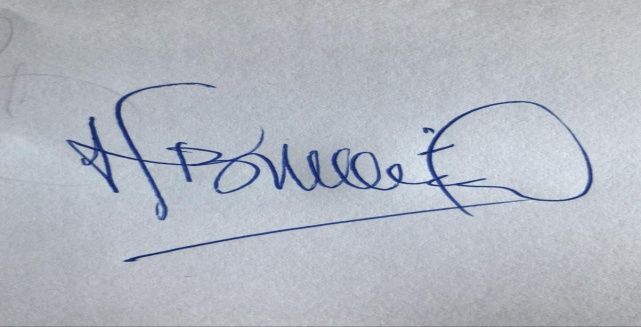 Dr. Hotma P. Sibuea, S.H., M.H.NIP. 011904085Jabatan Akademik 	: Lektor KepalaUnit Kerja	: Fakultas Hukum Universitas Bhayangkara Jakarta RayaKategori Publikasi Karya Ilmiah Buku (beri √ pada kategori yang tepat)Buku Referensi Buku MonografKomponen Yang DinilaiKomponen Yang DinilaiNilai Maksimal BukuNilai Maksimal BukuNilai Akhir Yang DiperolehKomponen Yang DinilaiKomponen Yang DinilaiReferensiMonografNilai Akhir Yang DiperolehKelengkapan unsur isi buku (20%)Kelengkapan unsur isi buku (20%)22Ruang lingkup dan kedalaman pembahasan (30%)Ruang lingkup dan kedalaman pembahasan (30%)87,5Kecukupan dan kemutakhiran data/informasi dan metodologi (30%)Kecukupan dan kemutakhiran data/informasi dan metodologi (30%)87,5Kelengkapan unsur dan kualitas terbitan/ buku (20%)Kelengkapan unsur dan kualitas terbitan/ buku (20%)22Total = (100%)Total = (100%)2019Kontribusi Pengusul (Penulis Tunggal)Kontribusi Pengusul (Penulis Tunggal)19Catatan Peer ReviewTentang kelengkapan dan kesesuian unsur : Sistematika penulisan sesuai dengan “Intruction for Author”, ada benang merah antara judul dengan isi monograf.Tentang ruang lingkup dan kedalaman pembahasan : Isi sesuai dengan bidang ilmu penulis, pembahasan telah dilakukan dengan rujukan referensi primer yang cukup memadai, ruang lingkup dan kedalaman pembahasan sudah baik, sesuai dengan tujuan dan permasalahan penelitian.Tentang kecukupan dan kemutakhiran data serta metodologi : Pustaka sebagian besar adalah pustaka sekunder, terdapat unsur novelty dalam paper ini, pemilihan metodologi sudah sesuai dengan data yang terhimpun dan untuk menjawab masalah penelitian.Tentang kelengkapan unsur kualitas penerbit : Ini merupakan Monograf ber-ISBN, aspek-aspek penerbitan lengkap, mulai dari ISBN, editorial, dsb.Indikasi Plagiasi : Hasil cek plagiasi dengan Turnitin menunjukkan angka kemiripan 18% sehingga tidak terdapat indikasi plagiat pada artikel lain.6. Kesesuaian bidang ilmu : Publikasi sesuai dengan bidang ilmu penulis.Tentang kelengkapan dan kesesuian unsur : Sistematika penulisan sesuai dengan “Intruction for Author”, ada benang merah antara judul dengan isi monograf.Tentang ruang lingkup dan kedalaman pembahasan : Isi sesuai dengan bidang ilmu penulis, pembahasan telah dilakukan dengan rujukan referensi primer yang cukup memadai, ruang lingkup dan kedalaman pembahasan sudah baik, sesuai dengan tujuan dan permasalahan penelitian.Tentang kecukupan dan kemutakhiran data serta metodologi : Pustaka sebagian besar adalah pustaka sekunder, terdapat unsur novelty dalam paper ini, pemilihan metodologi sudah sesuai dengan data yang terhimpun dan untuk menjawab masalah penelitian.Tentang kelengkapan unsur kualitas penerbit : Ini merupakan Monograf ber-ISBN, aspek-aspek penerbitan lengkap, mulai dari ISBN, editorial, dsb.Indikasi Plagiasi : Hasil cek plagiasi dengan Turnitin menunjukkan angka kemiripan 18% sehingga tidak terdapat indikasi plagiat pada artikel lain.6. Kesesuaian bidang ilmu : Publikasi sesuai dengan bidang ilmu penulis.Tentang kelengkapan dan kesesuian unsur : Sistematika penulisan sesuai dengan “Intruction for Author”, ada benang merah antara judul dengan isi monograf.Tentang ruang lingkup dan kedalaman pembahasan : Isi sesuai dengan bidang ilmu penulis, pembahasan telah dilakukan dengan rujukan referensi primer yang cukup memadai, ruang lingkup dan kedalaman pembahasan sudah baik, sesuai dengan tujuan dan permasalahan penelitian.Tentang kecukupan dan kemutakhiran data serta metodologi : Pustaka sebagian besar adalah pustaka sekunder, terdapat unsur novelty dalam paper ini, pemilihan metodologi sudah sesuai dengan data yang terhimpun dan untuk menjawab masalah penelitian.Tentang kelengkapan unsur kualitas penerbit : Ini merupakan Monograf ber-ISBN, aspek-aspek penerbitan lengkap, mulai dari ISBN, editorial, dsb.Indikasi Plagiasi : Hasil cek plagiasi dengan Turnitin menunjukkan angka kemiripan 18% sehingga tidak terdapat indikasi plagiat pada artikel lain.6. Kesesuaian bidang ilmu : Publikasi sesuai dengan bidang ilmu penulis.Tentang kelengkapan dan kesesuian unsur : Sistematika penulisan sesuai dengan “Intruction for Author”, ada benang merah antara judul dengan isi monograf.Tentang ruang lingkup dan kedalaman pembahasan : Isi sesuai dengan bidang ilmu penulis, pembahasan telah dilakukan dengan rujukan referensi primer yang cukup memadai, ruang lingkup dan kedalaman pembahasan sudah baik, sesuai dengan tujuan dan permasalahan penelitian.Tentang kecukupan dan kemutakhiran data serta metodologi : Pustaka sebagian besar adalah pustaka sekunder, terdapat unsur novelty dalam paper ini, pemilihan metodologi sudah sesuai dengan data yang terhimpun dan untuk menjawab masalah penelitian.Tentang kelengkapan unsur kualitas penerbit : Ini merupakan Monograf ber-ISBN, aspek-aspek penerbitan lengkap, mulai dari ISBN, editorial, dsb.Indikasi Plagiasi : Hasil cek plagiasi dengan Turnitin menunjukkan angka kemiripan 18% sehingga tidak terdapat indikasi plagiat pada artikel lain.6. Kesesuaian bidang ilmu : Publikasi sesuai dengan bidang ilmu penulis.Kategori Publikasi Karya Ilmiah Buku (beri √ pada kategori yang tepat)Buku Referensi Buku MonografKomponen Yang DinilaiKomponen Yang DinilaiNilai Maksimal BukuNilai Maksimal BukuNilai Akhir Yang DiperolehKomponen Yang DinilaiKomponen Yang DinilaiReferensiMonografNilai Akhir Yang DiperolehKelengkapan unsur isi buku (20%)Kelengkapan unsur isi buku (20%)22Ruang lingkup dan kedalaman pembahasan (30%)Ruang lingkup dan kedalaman pembahasan (30%)87,8Kecukupan dan kemutakhiran data/informasi dan metodologi (30%)Kecukupan dan kemutakhiran data/informasi dan metodologi (30%)87,8Kelengkapan unsur dan kualitas terbitan/ buku (20%)Kelengkapan unsur dan kualitas terbitan/ buku (20%)22Total = (100%)Total = (100%)2019,6Kontribusi Pengusul (Penulis Tunggal)Kontribusi Pengusul (Penulis Tunggal)19,6Catatan Peer ReviewTentang kelengkapan dan kesesuian unsur : Sistematika Penulisan Sesuai Dengan “Intruction for Author”, Ada benang merah antara judul dengan isi Paper.Tentang ruang lingkup dan kedalaman pembahasan : Paper sesuai dengan bidang ilmu penulis, Pembahasan telah dilakukan dengan rujukan referensi sekunder yang cukup memadai, Ruang lingkup dan kedalaman pembahasan sudah baik, sesuai dengan tujuan dan permasalahan penelitian.Tentang kecukupan dan kemutakhiran data serta metodologi : Pustaka sebagian besar adalah pustaka sekunder, Terdapat unsur novelty dalam paper ini, Pemilihan metodologi sudah sesuai dengan data yang terhimpun dan untuk menjawab masalah penelitian.Tentang kelengkapan unsur kualitas penerbit : Ini merupakan monograf ber-ISBN, Aspek-aspek penerbitan lengkap, mulai dari ISBN, editorial, dsb.Indikasi Plagiasi : Hasil cek plagiasi dengan Turnitin menunjukkan angka kemiripan 18% sehingga tidak terdapat indikasi plagiat pada artikel lain.Kesesuaian bidang ilmu : Baik paper maupun outlet publikasi sesuai dengan bidang ilmu penulis.Tentang kelengkapan dan kesesuian unsur : Sistematika Penulisan Sesuai Dengan “Intruction for Author”, Ada benang merah antara judul dengan isi Paper.Tentang ruang lingkup dan kedalaman pembahasan : Paper sesuai dengan bidang ilmu penulis, Pembahasan telah dilakukan dengan rujukan referensi sekunder yang cukup memadai, Ruang lingkup dan kedalaman pembahasan sudah baik, sesuai dengan tujuan dan permasalahan penelitian.Tentang kecukupan dan kemutakhiran data serta metodologi : Pustaka sebagian besar adalah pustaka sekunder, Terdapat unsur novelty dalam paper ini, Pemilihan metodologi sudah sesuai dengan data yang terhimpun dan untuk menjawab masalah penelitian.Tentang kelengkapan unsur kualitas penerbit : Ini merupakan monograf ber-ISBN, Aspek-aspek penerbitan lengkap, mulai dari ISBN, editorial, dsb.Indikasi Plagiasi : Hasil cek plagiasi dengan Turnitin menunjukkan angka kemiripan 18% sehingga tidak terdapat indikasi plagiat pada artikel lain.Kesesuaian bidang ilmu : Baik paper maupun outlet publikasi sesuai dengan bidang ilmu penulis.Tentang kelengkapan dan kesesuian unsur : Sistematika Penulisan Sesuai Dengan “Intruction for Author”, Ada benang merah antara judul dengan isi Paper.Tentang ruang lingkup dan kedalaman pembahasan : Paper sesuai dengan bidang ilmu penulis, Pembahasan telah dilakukan dengan rujukan referensi sekunder yang cukup memadai, Ruang lingkup dan kedalaman pembahasan sudah baik, sesuai dengan tujuan dan permasalahan penelitian.Tentang kecukupan dan kemutakhiran data serta metodologi : Pustaka sebagian besar adalah pustaka sekunder, Terdapat unsur novelty dalam paper ini, Pemilihan metodologi sudah sesuai dengan data yang terhimpun dan untuk menjawab masalah penelitian.Tentang kelengkapan unsur kualitas penerbit : Ini merupakan monograf ber-ISBN, Aspek-aspek penerbitan lengkap, mulai dari ISBN, editorial, dsb.Indikasi Plagiasi : Hasil cek plagiasi dengan Turnitin menunjukkan angka kemiripan 18% sehingga tidak terdapat indikasi plagiat pada artikel lain.Kesesuaian bidang ilmu : Baik paper maupun outlet publikasi sesuai dengan bidang ilmu penulis.Tentang kelengkapan dan kesesuian unsur : Sistematika Penulisan Sesuai Dengan “Intruction for Author”, Ada benang merah antara judul dengan isi Paper.Tentang ruang lingkup dan kedalaman pembahasan : Paper sesuai dengan bidang ilmu penulis, Pembahasan telah dilakukan dengan rujukan referensi sekunder yang cukup memadai, Ruang lingkup dan kedalaman pembahasan sudah baik, sesuai dengan tujuan dan permasalahan penelitian.Tentang kecukupan dan kemutakhiran data serta metodologi : Pustaka sebagian besar adalah pustaka sekunder, Terdapat unsur novelty dalam paper ini, Pemilihan metodologi sudah sesuai dengan data yang terhimpun dan untuk menjawab masalah penelitian.Tentang kelengkapan unsur kualitas penerbit : Ini merupakan monograf ber-ISBN, Aspek-aspek penerbitan lengkap, mulai dari ISBN, editorial, dsb.Indikasi Plagiasi : Hasil cek plagiasi dengan Turnitin menunjukkan angka kemiripan 18% sehingga tidak terdapat indikasi plagiat pada artikel lain.Kesesuaian bidang ilmu : Baik paper maupun outlet publikasi sesuai dengan bidang ilmu penulis.